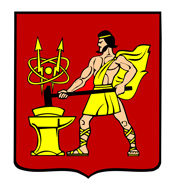 АДМИНИСТРАЦИЯ  ГОРОДСКОГО ОКРУГА ЭЛЕКТРОСТАЛЬМОСКОВСКОЙ   ОБЛАСТИПОСТАНОВЛЕНИЕ __30.05.2022_____ № _____523/5___О проведении аукциона по продаже муниципального имущества, находящегося 
в собственности городского округа Электросталь Московской областиВ соответствии со ст. 217 Гражданского кодекса Российской Федерации, Федеральным законом от 06.10.2003 № 131-ФЗ «Об общих принципах организации местного самоуправления в Российской Федерации», Федеральным законом от 21.12.2001 № 178-ФЗ «О приватизации государственного и муниципального имущества»,   постановлением Правительства Российской Федерации от 27.08.2012 № 860 «Об организации и проведении продажи государственного или муниципального имущества в электронной форме», Соглашением   о взаимодействии при подготовке, организации и проведении торгов и иных конкурентных процедур между Комитетом по конкурентной политике Московской области, Государственным казенным учреждением Московской области «Региональный центр торгов» и Администрацией городского округа Электросталь Московской области от 29.06.2015 № 64-29-06/2015, Прогнозным планом приватизации муниципального имущества на 2022 год, утвержденным решением Совета депутатов городского округа Электросталь    Московской    области    от    17.02.2022       №   116/25, Администрация городского округа Электросталь Московской области ПОСТАНОВЛЯЕТ:1.  Приватизировать муниципальное имущество:  нежилое здание, кадастровый номер 50:46:0000000:3619, общая площадь 1852,5 кв.м., адрес объекта: Московская область, г.Электросталь, ул.Красная д.11 с земельным участком, кадастровый номер 50:46:0010201:22, вид разрешенного использования: под учебным зданием ГОУ СПО «Московский колледж управления и новых технологий», общей площадью 2327 кв.м., адрес: местоположение установлено относительно ориентира, расположенного в границах участка. Почтовый адрес ориентира: Московская область, г.Электросталь, ул.Красная д.11 (далее нежилое здание с земельным участком), путем продажи его на аукционе, открытом по составу участников и по форме подачи предложений по цене, проводимом в электронной форме.2. Установить начальную цену продажи нежилого здания с земельным участком -  19 750 000  (девятнадцать миллионов семьсот пятьдесят тысяч) рублей 00 копеек (с учетом НДС), в том числе: начальная цена нежилого здания,   кадастровый номер 50:46:0000000:3619, общая  площадь 1852,5  кв.м, адрес объекта: Московская область, г.Электросталь, ул.Красная д.11 – 10 056 000 (десять миллионов пятьдесят шесть тысяч) рублей 00 копеек (с учетом НДС); начальная цена земельного участка, кадастровый номер 50:46:0010201:22, вид разрешенного использования: под учебным зданием ГОУ СПО «Московский колледж управления и новых технологий»,  общей площадью 2327 кв.м, адрес: местоположение установлено относительно ориентира, расположенного в границах участка. Почтовый адрес ориентира: Московская область, г.Электросталь, ул.Красная д.11 – 9 694 000 (девять миллионов шестьсот девяносто четыре тысячи) рублей 00 копеек (НДС не облагается).23. Установить «шаг» аукциона в фиксированной сумме, составляющей 1(один) процент от начальной цены продажи имущества- нежилого здания кадастровый номер 50:46:0000000:3619, общая площадь 1852,5 кв.м., адрес объекта: Московская область, г.Электросталь, ул.Красная д.11 с земельным участком кадастровый номер 50:46:0010201:22, вид разрешенного использования: под учебным зданием ГОУ СПО «Московский колледж управления и новых технологий»,   общей площадью 2327 кв.м., адрес: местоположение установлено относительно ориентира, расположенного в границах участка. Почтовый адрес ориентира: Московская область, г.Электросталь, ул.Красная д.11 в сумме - 197 500 (сто девяносто семь тысяч пятьсот) рублей 00 копеек.4. Определить задаток в размере 20 (двадцать) процентов от начальной цены продажи нежилого здания кадастровый номер 50:46:0000000:3619, общая площадь 1852,5 кв.м., адрес объекта: Московская область, г.Электросталь, ул.Красная д.11  с земельным участком кадастровый номер 50:46:0010201:22, вид разрешенного использования: под учебным зданием ГОУ СПО «Московский колледж управления и новых технологий»,   общей площадью 2327 кв.м., адрес: местоположение установлено относительно ориентира, расположенного в границах участка. Почтовый адрес ориентира: Московская область, г.Электросталь, ул.Красная д.11 в размере 3 950 000 (три миллиона девятьсот пятьдесят тысяч ) рублей 00 копеек.5. В качестве органа, уполномоченного на осуществление функций по организации и проведению аукциона по продаже имущества, указанного в п.1 настоящего постановления, определить Комитет по конкурентной политике Московской области.6. Установить существенные условия договора купли-продажи имущества, указанного в п.1 настоящего постановления:6.1. срок оплаты по итогам аукциона – единовременное внесение всей суммы стоимости имущества в течение 10-ти календарных дней с даты подписания договора по реквизитам, указанным в договоре купли-продажи;6.2. срок передачи объекта – не позднее чем через 30 (тридцать) дней после дня полной оплаты стоимости имущества.6.3. срок сохранения назначения нежилого здания с кадастровым номером 50:46:0000000:3619 с земельным участком с кадастровым номером 50:46:0010201:22 
в соответствии с видом разрешенного использования: под учебным зданием ГОУ СПО «Московский колледж управления и новых технологий» в течение 2 месяцев со дня перехода прав на приватизируемое имущество к его приобретателю в порядке приватизации.6.4. Обременения (ограничения) земельного участка с кадастровым номером 50:46:0010201:22:6.4.1.    Земельный участок с кадастровым номером 50:46:0010201:22:- частично расположен в санитарно-защитной зоне для действующего предприятия по производству стеклянной тары для розлива алкогольной и безалкогольной пищевой продукции ЗАО «Гласс Технолоджис», расположенного по адресу: Московская  область,  
г. Электросталь, ул. Красная, д.13А на ЗУ с К№ 50:46:0010201:3, 50:46:0010201:2 
0.02 кв.м.;- расположен в границах приаэродромной территории аэродрома  Чкаловский: 2326 кв.м.Использовать Земельный участок в соответствии с требованиями:- Воздушного кодекса Российской Федерации, - Федерального закона от 01.07.2017 № 135-ФЗ «О внесении изменений в отдельные законодательные акты Российской Федерации в части совершенствования порядка установления и использования приаэродромной территории и санитарно-защитной зоны»;- санитарно-эпидемиологических правил и нормативов СанПиН 2.2.1/2.1.1.1200-03 «Санитарно-защитные зоны и санитарная классификация предприятий, сооружений 
и иных объектов», утвержденных постановлением Главного государственного санитарного врача Российской Федерации от 25.09.2007 № 74.37. Комитету имущественных отношений Администрации городского округа Электросталь Московской области:7.1. подготовить необходимые материалы на имущество, указанное в п.1 настоящего постановления, внести данные в подсистему АРИП ЕАСУЗ МО и передать для проведения аукциона в Комитет по конкурентной политике Московской области;7.2. опубликовать информационное сообщение о проведение аукциона по продаже имущества, указанного в п.1. настоящего постановления на официальном сайте не менее чем за 30 дней до проведения аукциона;7.3. обеспечить участие представителей Комитета имущественных отношений Администрации городского округа Электросталь Московской области  в работе комиссии по проведению аукциона по продаже имущества, указанного в п.1. настоящего постановления;7.4. обеспечить заключение договора купли-продажи имущества, указанного в п.1 настоящего постановления с победителем аукциона (Покупателем) и совершить иные действия, связанные с переходом права собственности на него;7.5. осуществить в установленном порядке передачу имущества, указанного в п.1. настоящего постановления, победителю аукциона (Покупателю) после его полной оплаты.8. Разместить настоящее постановление на официальном сайте городского округа Электросталь Московской области в сети «Интернет» (www.electrostal.ru).9. Контроль за исполнением настоящего постановления возложить на заместителя Главы Администрации городского округа Электросталь Московской области Лаврова Р.С.Глава  городского округа  							           И.Ю.Волкова